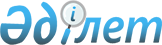 Об организации и обеспечении проведения очередного призыва граждан на срочную воинскую службу в апреле-июне и октябре-декабре 2016 года
					
			С истёкшим сроком
			
			
		
					Постановление акимата Актюбинской области от 14 апреля 2016 года № 151. Зарегистрировано Департаментом юстиции Актюбинской области 29 апреля 2016 года № 4878. Срок действия постановления – до 1 января 2017 года      Примечание РЦПИ.

      В тексте документа сохранена пунктуация и орфография оригинала.

      В соответствии со статьей 27 Закона Республики Казахстан от 23 января 2001 года "О местном государственном управлении и самоуправлении в Республике Казахстан", статьями 27, 28, 31 Закона Республики Казахстан от 16 февраля 2012 года "О воинской службе и статусе военнослужащих", Указом Президента Республики Казахстан от 6 апреля 2016 года № 229 "Об увольнении в запас военнослужащих срочной воинской службы, выслуживших установленный срок воинской службы, и очередном призыве граждан Республики Казахстан на срочную воинской службы выслуживших установленный срок воинской службы и очередном призыве граждан Республики Казахстан на срочную воинскую службу в апреле-июне и октябре-декабре 2016 года", постановлением Правительства Республики Казахстан от 15 мая 2012 года № 620 "Об утверждении Правил организации и проведения призыва граждан Республики Казахстан на воинскую службу", постановлением Правительства Республики Казахстан от 14 апреля 2016 года № 209 "О реализации Указа Президента Республики Казахстан от 6 апреля 2016 года № 229 "Об увольнении в запас военнослужащих срочной воинской службы, выслуживших установленный срок воинской службы, и очередном призыве граждан Республики Казахстан на срочную воинскую службу в апреле-июне и октябре-декабре 2016 года" акимат Актюбинской области ПОСТАНОВЛЯЕТ:

      1. Акимам города Актобе и районов совместно с государственным учреждением "Департамент по делам обороны Актюбинской области" (по согласованию) организовать и обеспечить проведение призыва в апреле-июне и октябре-декабре 2016 года граждан мужского пола в возрасте от восемнадцати до двадцати семи лет, не имеющих права на отсрочку или освобождение от призыва, в количестве, необходимом для комплектования Вооруженных Сил Республики Казахстан, Министерство внутренних дел Республики Казахстан, Комитет национальной безопасности Республики Казхстан, Службу государственной охраны Республики Казахстан. 

      2. Утвердить состав областной призывной комиссии по проведению очередного призыва на воинскую службу и ее резервный состав согласно приложению 1 к настоящиему постановлению.

      3. Утвердить график проведения призыва граждан на воинскую службу согласно приложению 2 к настоящиему постановлению.

      4. Государственным учреждениям "Аппарат акима Актюбинской области", "Управление здравоохранения Актюбинской области", "Управление координации занятости и социальных программ Актюбинской области", "Управление пассажирского транспорта и автомобильных дорог Актюбинской области", "Департамент внутренних дел Актюбинской области" (по согласованию), "Линейное Управление внутренних дел на станции Актобе" (по согласованию) обеспечить Департамент, отделы (Управления) по делам обороны Актюбинской области оборудованными призывными (сборными) пунктами, медикаментами, инструментарием, медицинским и хозяйственным имуществом, автомобильным транспортом, средствами связи, охраной общественного порядка, техническими работниками.

      5. Государственному учреждению "Управление культуры, архивов и документации Актюбинской области" организовать проведение мероприятий по торжественным проводам призывников, призванных в ряды Вооруженных Сил, других войск и воинских формирований Республики Казахстан.

      6. Государственному учреждению "Управление внутренней политики Актюбинской области" организовать информационное освещение в средствах массовой информации о начале призывной кампании и ходе его проведения.

      7. Государственному учреждению "Департамент по делам обороны Актюбинской области" (по согласованию) обеспечить размещение настоящего постановления в информационно-правовой системе "Әділет".

      8. Контроль за исполнением настоящего постановления возложить на заместителя акима Актюбинской области Бексары Ж.М.

      9. Настоящее постановление вводится в действие со дня его первого официального опубликования.

      Сноска. Приложение 1 - в редакции постановления акимата Актюбинской области от 11.10.2016 № 432 (вводится в действие со дня его первого официального опубликования).

 Состав областной призывной комиссии: Резервный состав областной призывной комиссии: График проведения призыва граждан на воинскую службу       Примечание: УДО - управление по делам обороны;

      ОДО - отдел по делам обороны;

      НГМ - негоден к воинской службе в мирное время;

      ВНГ - временно не годен к воинской службе.


					© 2012. РГП на ПХВ «Институт законодательства и правовой информации Республики Казахстан» Министерства юстиции Республики Казахстан
				
      Аким Актюбинской области

Б. Сапарбаев
Приложение 1
к постановлению акимата
 Актюбинской области 
от 14 апреля 2016 года № 151Бексары 

Жанабай Муратбекович

заместитель акима Актюбинской области, председатель призывной комиссии

 

Арапбаев 

Сейткерим Сапарбаевич

начальник республиканского государственного учреждения "Департамент по делам обороны Актюбинской области", заместитель председателя призывной комиссии (по согласованию)

 

 Члены комиссии: Члены комиссии:Куанышев 

Марат Владимирович 

заместитель начальника Департамента Комитета национальной безопасности по Актюбинской области (по согласованию)

 

Алиев 

Канат Советович 

начальник местной полицейской службы Департамента внутренних дел Актюбинской области (по согласованию) 

 

Мамбетжанова

Гулнар Шукировна

заместитель руководителя государственного учреждения "Управление здравоохранения Актюбинской области", председатель медицинской комиссии (по согласованию)

 

Сабалакова 

Венера Жолдаскалиевна 

главный специалист отдела воспитательной работы и дополнительного образования государственного учреждения "Управление образования Актюбинской области" 

 

Тыныштыков

Асланбек Сагынаевич

начальник отдела коммунального государственного учреждения "Информацинно-аналитический центр "Аңсар" государственного учреждения "Управление по делам религий Актюбинской области"

 

Амангожанова

Айжан Илемысовна

начальник службы-юрисконсульт республиканского государственного учреждения "Департамент по делам обороны Актюбинской области" (по согласованию)

 

Шатаева

Инават Кубеновна

медсестра консультативно-диагностической поликлиники № 2, секретарь комиссии (по согласованию)

Кулдыбаев 

Аргынгазы Сейдагулович

главный специалист отдела по работе с правоохранительными органами и мобилизационной подготовки аппарата акима Актюбинской области, председатель призывной комиссии 

 

Утарбаев 

Адилет Адилбекович

заместитель начальника республиканского государственного учреждения "Департамент по делам обороны Актюбинской области" - начальник управления набора военнослужащих по контракту и призыва, заместитель председателя комиссии (по согласованию)

 

 Члены комиссии (резервный): Члены комиссии (резервный):Абдуллов 

Даурен Загидуллович 

инспектор отдела кадров Департамента Комитета национальной безопасности по Актюбинской области (по согласованию)

 

Макаревич 

Жанна Леонидовна 

начальник отделения по организации деятельности учасковых инспекторов полиции Департамента внутренних дел Актюбинской области (по согласованию)

 

Есмаканов 

Есенгелди Бималиевич  

главный специалист лечебного отдела государственного учреждения "Управление здравоохранения Актюбинской области" председатель медицинской комиссии (по согласованию)

 

Рсалина 

Ляззат Жумамуратовна

начальник отдела воспитательной работы дополнительного образования государственного учреждения "Управление образования Актюбинской области"

 

Кудайберген

Максат Муратович

 

руководитель отдела по информационно-разъяснительной и реабилитационной работе коммунального государственного учреждения "Информационно-аналитический центр "Аңсар" государственного учреждения "Управление по делам религий Актюбинской области"

 

Сапаров

Максим Рахметкалиевич

юрисконсульт республиканского государственного учреждения "Управление по делам обороны города Актобе" (по согласованию)

 

Искиндирова

Гульнар Сагимбаевна

медсестра консультативно-диагностической поликлиники № 2, секретарь комиссии (по согласованию)

Приложение 2 
к постановлению акимата
 Актюбинской области 
от 14 апреля 2016 года № 151Дата проведения комиссии

УДО города Актобе

ОДО Алгинского района

ОДО Айтекебииского района 

ОДО Байганинского района

ОДО Иргизского района

ОДО Каргалинского района

ОДО Мартукского района

ОДО Мугалжарского района

ОДО Темирскогорайона

ОДО Уилского района

ОДО Хобдинского района

ОДО Хромтауского района

ОДО Шалкарского района 

01.04..

+

+

04.04.2016 г.

+

05.04.2016 г.

+

+

06.04.2016 г.

+

+

07.04.2016 г.

+

+

08.04.2016 г.

+

+

11.04.2016 г.

+

12.04.2016 г.

+

+

13.04.2016 г.

+

+

14.04..

+

+

15.04.2016 г.

+

+

18.04.2016 г.

+

19.04.2016 г.

+

+

20.04.2016 г.

+

+

21.04.2016 г.

+

+

22.04.2016 г.

+

+

25.04.2016 г.

+

26.04.2016 г.

+

+

27.04.2016 г.

+

+

28.04.2016 г.

+

+

29.04.2016 г.

+

+

03.05.2016 г.

+

Дата проведения комиссии

УДО города Актобе

ОДО Алгинского района

ОДО Айтекебииского района 

ОДО Байганинского района

ОДО Иргизского района

ОДО Каргалинского района

ОДО Мартукского района

ОДО Мугалжарского района

ОДО Темирскогорайона

ОДО Уилского района

ОДО Хобдинского района

ОДО Хромтауского района

ОДО Шалкарского района 

04.05.2016г.

+

+

05.05.2016г.

+

+

06.05.2016г.

+

+

11.05..

+

12.05..

+

+

13.05..

+

+

16.05..

+

17.05..

+

+

18.05.

+

+

19.05..

+

+

20.05..

+

+

23.05..

+

24.05..

+

+

25.05..

+

+

26.05..

+

+

27.05..

+

+

30.05..

+

Дата проведения комиссии

УДО города Актобе

ОДО Алгинского района

ОДО Айтекебииского района 

ОДО Байганинского района

ОДО Иргизского района

ОДО Каргалинского района

ОДО Мартукского района

ОДО Мугалжарского района

ОДО Темирскогорайона

ОДО Уилского района

ОДО Хобдинского района

ОДО Хромтауского района

ОДО Шалкарского района 

31.05..

+

+

01.06..

+

+

02..

+

+

03.06..

+

+

06.06..

+

+

+

07.06..

НГМ

08.06.2016 г.

НГМ

НГМ

09..

НГМ

НГМ

10.06..

НГМ

НГМ

13.06..

НГМ

НГМ

14.06..

НГМ

15.06..

НГМ

НГМ

16.06..

НГМ

НГМ

17.06..

НГМ

НГМ

20.06..

НГМ

21.06..

ВНГ

22.06..

ВНГ

23.06..

ВНГ

ВНГ

24.06..

ВНГ

ВНГ

ВНГ

27.06.2016 г.

ВНГ

ВНГ

ВНГ

28.06..

ВНГ

29.06..

ВНГ

30.06..

ВНГ

ВНГ

Дата проведения комиссии

УДО города Актобе

ОДО Алгинского района

ОДО Айтекебииского района 

ОДО Байганинского района

ОДО Иргизского района

ОДО Каргалинского района

ОДО Мартукского района

ОДО Мугалжарского района

ОДО Темирскогорайона

ОДО Уилского района

ОДО Хобдинского района

ОДО Хромтауского района

ОДО Шалкарского района 

03.10..

+

04.10..

+

+

05.10..

+

+

06.10..

+

+

07.10..

+

+

10.10..

+

11.10.2016 г.

+

+

12.10..

+

+

13.10..

+

+

14.10..

+

+

17.10..

+

18.10.2016 г. 

+

+

19.10..

+

+

20.10..

+

+

21.10..

+

+

24.10..

+

25.10..

+

+

26.10..

+

+

27.10..

+

+

28.10..

+

+

31.10..

+

Дата проведения комиссии

УДО города Актобе

ОДО Алгинского района

ОДО Айтекебииского района 

ОДО Байганинского района

ОДО Иргизского района

ОДО Каргалинского района

ОДО Мартукского района

ОДО Мугалжарского района

ОДО Темирскогорайона

ОДО Уилского района

ОДО Хобдинского района

ОДО Хромтауского района

ОДО Шалкарского района 

01.11..

+

+

02.11..

+

+

03.11..

+

+

04.11..

+

+

07.11..

+

08.11..

+

+

09.11..

+

+

10.11.2016 г.

+

+

11.11..

+

+

14.11..

+

15.11..

+

+

16.11..

+

+

17.11..

+

+

18.11..

+

+

21.11..

+

22.11..

+

+

23.11.2016 г.

+

+

24.11..

+

+

25.11.2016 г.

+

+

28.11.

+

29.11..

+

+

30.11..

+

+

Дата проведения комиссии

УДО города Актобе

ОДО Алгинского района

ОДО Айтекебииского района 

ОДО Байганинского района

ОДО Иргизского района

ОДО Каргалинского района

ОДО Мартукского района

ОДО Мугалжарского района

ОДО Темирского района

ОДО Уил-ского района

ОДО Хобдинского района

ОДО Хромтауского района

ОДО Шалкарского района 

01.12..

+

+

02.12..

+

+

05.12..

+

06.12..

+

+

07.12..

+

+

08.12..

БУЖ

09.12..

БУЖ

БУЖ

12.12.2016 г.

БУЖ

БУЖ

13.12..

БУЖ

БУЖ

14.12..

БУЖ

БУЖ

15.12..

БУЖ

19.12..

БУЖ

БУЖ

20.12..

БУЖ

БУЖ

21.12..

БУЖ

БУЖ

22.12..

БУЖ

23.12..

ВНГ

26.12..

ВНГ

ВНГ

27.12..

ВНГ

ВНГ

ВНГ

28.12..

ВНГ

ВНГ

ВНГ

29.12.2016 г.

ВНГ

ВНГ

30.12.2016 г.

ВНГ

ВНГ

